_______________________________________________________
(наименование организации образования)Поурочный план или краткосрочный план для педагога организаций среднего образования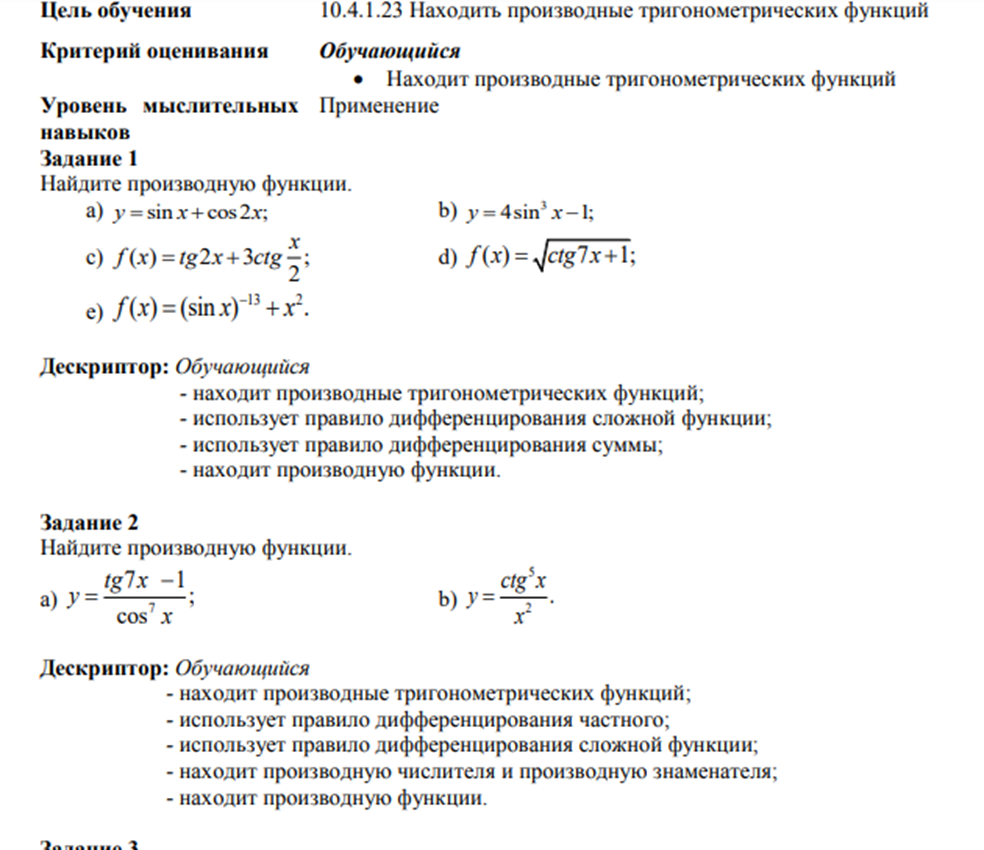 РазделРазделПроизводная.Производная.Производная.Производная.Производная.ФИО педагогаФИО педагогаДатаДатаКласс « 10»Класс « 10»Количество присутствующих:Количество отсутствующих:Количество отсутствующих:Количество отсутствующих:Количество отсутствующих:Тема урокаТема урокаПроизводная тригонометрической функции.Производная тригонометрической функции.Производная тригонометрической функции.Производная тригонометрической функции.Производная тригонометрической функции.Цели обучения в соответствии с учебной программойЦели обучения в соответствии с учебной программой10.4.1.23 находить производные тригонометрических функций ;10.4.1.23 находить производные тригонометрических функций ;10.4.1.23 находить производные тригонометрических функций ;10.4.1.23 находить производные тригонометрических функций ;10.4.1.23 находить производные тригонометрических функций ;Цель урокаЦель урокаХод урокаХод урокаХод урокаХод урокаХод урокаХод урокаХод урокаЭтап урока/времяДействия педагогаДействия педагогаДействия педагогаДействия учениковОцениваниеРесурсыНачало урока1мин2мин5 мин Настрой на урок. Проверка домашнего задания.Актуализация опорных знаний.III. Актуализация опорных знаний учащихся:Фронтальный опрос по ранее изученным формулам вычисления производных.Чему равна производная:от числаот переменной «х»от выражения kx + bот суммы функцийот произведения двух функцийот частногостепенной функциисложной функциитригонометрических функцийУстная работаСР.ДиктантУ =2хУ =2х3+10У =3х3-5х2+4х-4 У =2 (2х+1)50у =2х -10У =1- 4Настрой на урок. Проверка домашнего задания.Актуализация опорных знаний.III. Актуализация опорных знаний учащихся:Фронтальный опрос по ранее изученным формулам вычисления производных.Чему равна производная:от числаот переменной «х»от выражения kx + bот суммы функцийот произведения двух функцийот частногостепенной функциисложной функциитригонометрических функцийУстная работаСР.ДиктантУ =2хУ =2х3+10У =3х3-5х2+4х-4 У =2 (2х+1)50у =2х -10У =1- 4Настрой на урок. Проверка домашнего задания.Актуализация опорных знаний.III. Актуализация опорных знаний учащихся:Фронтальный опрос по ранее изученным формулам вычисления производных.Чему равна производная:от числаот переменной «х»от выражения kx + bот суммы функцийот произведения двух функцийот частногостепенной функциисложной функциитригонометрических функцийУстная работаСР.ДиктантУ =2хУ =2х3+10У =3х3-5х2+4х-4 У =2 (2х+1)50у =2х -10У =1- 4Разбор заданий где возникли затруднения при решении примеров. Демонстрируют свои знания формул.Выходят к доске по цепочке каждый ряди записывают формулу.Показявают знания нахождения производнойПохвалаСамооценка . Взаимооценивание.Оценка работы всего класса учителем.Слайды №1-4Слайд№5Слайд420минРабота у доски разбор заданий  2) Найти производные функций:G(x) = sinx + 4x6,F(x) = –17tgx + 1,F(x) = cos(4x – 11),Y = tgxctgxК.№ 42.12 Найти значение производной функции в данной точкег) у = ctg²x – 1, у'(π/4)-?Решение.у'(х)= -2ctgx/sin²x, у'(π/4)= -4№42.17 При каких значениях аргумента скорости изменения функций равны?а) f(x)=cos2x, g(x)=sinxРешение. f ' (x)= – 2sin2x, g' (x)= cosx. - 2sin2x = cosx, cosx(4sinx + 1)=0, x=π/2+πn x=(-1)arcsin+ πn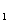 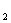 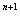 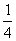 №229а) ГР№228б) f^ʹ (x)=г) Решите уравнения:б) в) 2) Найти производные функций:G(x) = sinx + 4x6,F(x) = –17tgx + 1,F(x) = cos(4x – 11),Y = tgxctgxК.№ 42.12 Найти значение производной функции в данной точкег) у = ctg²x – 1, у'(π/4)-?Решение.у'(х)= -2ctgx/sin²x, у'(π/4)= -4№42.17 При каких значениях аргумента скорости изменения функций равны?а) f(x)=cos2x, g(x)=sinxРешение. f ' (x)= – 2sin2x, g' (x)= cosx. - 2sin2x = cosx, cosx(4sinx + 1)=0, x=π/2+πn x=(-1)arcsin+ πn№229а) ГР№228б) f^ʹ (x)=г) Решите уравнения:б) в) 2) Найти производные функций:G(x) = sinx + 4x6,F(x) = –17tgx + 1,F(x) = cos(4x – 11),Y = tgxctgxК.№ 42.12 Найти значение производной функции в данной точкег) у = ctg²x – 1, у'(π/4)-?Решение.у'(х)= -2ctgx/sin²x, у'(π/4)= -4№42.17 При каких значениях аргумента скорости изменения функций равны?а) f(x)=cos2x, g(x)=sinxРешение. f ' (x)= – 2sin2x, g' (x)= cosx. - 2sin2x = cosx, cosx(4sinx + 1)=0, x=π/2+πn x=(-1)arcsin+ πn№229а) ГР№228б) f^ʹ (x)=г) Решите уравнения:б) в)Показывают умение нахождения производной.Делятся на группы, по  4 человекаСамооценивание по образцуСлайд 10минСР или  ФОТестовые задания1 вариант. Найдите производную функции  b) -4cosx  c) 4cosx  d) -4sinxНайдите производную функции  2sinx   b) -2sinx  c) 2cosx  d) -2cosxНайдите производную функции  a)-4sin(4x-1)  b) cos(4x-1)   c) –cos(4x-1)  d) -4cos(4x-1) Найдите производную функции  и вычислите  a)-3 b) -1   c) 3  d) 165. Найдите производную функции a)  -    b)     c)     d) 6. Найдите производную функции   a)   cosx+cos2x      b) cosx+0.5cos2x     c) 2cosx      d) 1.5cosx7. Найдите производную функции   a)       b) cos2x      c)          d) 2cosx8.  Найдите производную функции       a)  4sin2x    b) 1     c) 0     d) 9. Найдите производную функции    a)        b)     c)     d) II-вариант.Найдите производную функции 10sinx b) 10cosx  c) -10sinx d)-10cosxНайдите производную функции 5sinx  b) -5cosx  c) 5cosx d) -5sinxНайдите производную функции cos(9x-2)  b) –cos(9x-2)  c) -9sin(x-2)   d) -9cos(9x-2)Найдите производную функции   и вычислите -8  b) 24   c) -24 d) 8Найдите производную функции  b)   c)   d) Найдите производную функции    b)   c)   d)   7. Найдите производную функции       a)  4sin2x    b) 1     c) 0     d) 8. Найдите производную функции a)  -    b)     c)     d) 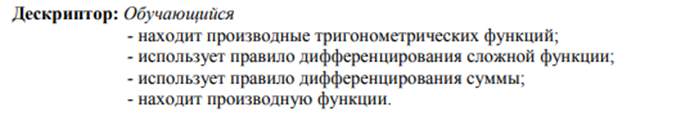 СР или  ФОТестовые задания1 вариант. Найдите производную функции  b) -4cosx  c) 4cosx  d) -4sinxНайдите производную функции  2sinx   b) -2sinx  c) 2cosx  d) -2cosxНайдите производную функции  a)-4sin(4x-1)  b) cos(4x-1)   c) –cos(4x-1)  d) -4cos(4x-1) Найдите производную функции  и вычислите  a)-3 b) -1   c) 3  d) 165. Найдите производную функции a)  -    b)     c)     d) 6. Найдите производную функции   a)   cosx+cos2x      b) cosx+0.5cos2x     c) 2cosx      d) 1.5cosx7. Найдите производную функции   a)       b) cos2x      c)          d) 2cosx8.  Найдите производную функции       a)  4sin2x    b) 1     c) 0     d) 9. Найдите производную функции    a)        b)     c)     d) II-вариант.Найдите производную функции 10sinx b) 10cosx  c) -10sinx d)-10cosxНайдите производную функции 5sinx  b) -5cosx  c) 5cosx d) -5sinxНайдите производную функции cos(9x-2)  b) –cos(9x-2)  c) -9sin(x-2)   d) -9cos(9x-2)Найдите производную функции   и вычислите -8  b) 24   c) -24 d) 8Найдите производную функции  b)   c)   d) Найдите производную функции    b)   c)   d)   7. Найдите производную функции       a)  4sin2x    b) 1     c) 0     d) 8. Найдите производную функции a)  -    b)     c)     d) СР или  ФОТестовые задания1 вариант. Найдите производную функции  b) -4cosx  c) 4cosx  d) -4sinxНайдите производную функции  2sinx   b) -2sinx  c) 2cosx  d) -2cosxНайдите производную функции  a)-4sin(4x-1)  b) cos(4x-1)   c) –cos(4x-1)  d) -4cos(4x-1) Найдите производную функции  и вычислите  a)-3 b) -1   c) 3  d) 165. Найдите производную функции a)  -    b)     c)     d) 6. Найдите производную функции   a)   cosx+cos2x      b) cosx+0.5cos2x     c) 2cosx      d) 1.5cosx7. Найдите производную функции   a)       b) cos2x      c)          d) 2cosx8.  Найдите производную функции       a)  4sin2x    b) 1     c) 0     d) 9. Найдите производную функции    a)        b)     c)     d) II-вариант.Найдите производную функции 10sinx b) 10cosx  c) -10sinx d)-10cosxНайдите производную функции 5sinx  b) -5cosx  c) 5cosx d) -5sinxНайдите производную функции cos(9x-2)  b) –cos(9x-2)  c) -9sin(x-2)   d) -9cos(9x-2)Найдите производную функции   и вычислите -8  b) 24   c) -24 d) 8Найдите производную функции  b)   c)   d) Найдите производную функции    b)   c)   d)   7. Найдите производную функции       a)  4sin2x    b) 1     c) 0     d) 8. Найдите производную функции a)  -    b)     c)     d) Выполняют тест.Самооценивание по ключу.слайд №3Приложение1Конец урока 2минРефлексия: Итак, подведем итоги урока. Что чувствовали сегодня на уроке? С какими трудностями ввстретились? Кому было трудно? Почему? Что ты сделал, чтобы преодолеть эту трудность? Что тебе помогло? (Опорные конспекты, подсказки товарищей…) Что было сегодня необычного? Что понравилось?Домашнее задание Рефлексия: Итак, подведем итоги урока. Что чувствовали сегодня на уроке? С какими трудностями ввстретились? Кому было трудно? Почему? Что ты сделал, чтобы преодолеть эту трудность? Что тебе помогло? (Опорные конспекты, подсказки товарищей…) Что было сегодня необычного? Что понравилось?Домашнее задание Рефлексия: Итак, подведем итоги урока. Что чувствовали сегодня на уроке? С какими трудностями ввстретились? Кому было трудно? Почему? Что ты сделал, чтобы преодолеть эту трудность? Что тебе помогло? (Опорные конспекты, подсказки товарищей…) Что было сегодня необычного? Что понравилось?Домашнее задание Записывают домашнее заданиеСлайд17-18